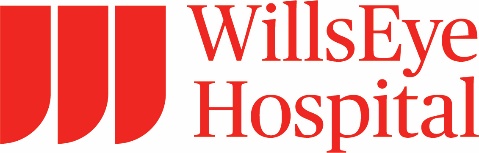 23rd Biennial Cornea Conference: Current Concepts in Corneal and Refractive Surgery and External DiseaseFriday, October 22, 2021 — Saturday, October 23, 2021Wills Eye AuditoriumProgram Chair(s):Christopher J. Rapuano, MDConference Description:This conference is designed to update comprehensive ophthalmologists and cornea specialists on current concepts and recent advances in a wide range of topics related to external disease, cornea transplant and cataract surgery, in addition to anterior segment reconstruction and refractive surgery. At the conclusion of the course, participants should be able to:1 Apply current concepts in the management of ocular surface disease including treating severe dry eye conditions, GVHD, limbal stem cell deficiency and neurotrophic keratopathy.2 Assess techniques used in the diagnosis and management of acanthamoeba keratitis, atypical infectious keratitis and infectious scleritis.3 Appreciate current status of new techniques for corneal surgery including Descemet’s stripping endothelial keratoplasty (DSEK), Descemet’s membrane endothelial keratoplasty DMEK), deep anterior lamellar keratoplasty (DALK), and Descemet’s stripping only (DSO).4 Integrate into practice the best use of corneal crosslinking for the treatment of keratoconus and post-refractive surgery ectasia.Accreditation Statement:  The Wills Eye Hospital is accredited by the Accreditation Council for Continuing Medical Education to provide continuing medical education for physicians. Wills Eye Hospital designates this live educational activity for a maximum of 12.00 AMA PRA Category 1 Credits™.  Physicians should claim only the credit commensurate with the extent of their participation in the activity.MOC StatementSuccessful completion of this CME activity, which includes participation in the evaluation component, enables the learner to satisfy the Lifelong Learning, Self-Assessment, Improvement in Medical Practice and/or Patient Safety requirements for the American Board of Ophthalmology’s Continuing Certification program. It is the CME activity provider's responsibility to submit learner completion information to ACCME for the purpose of granting credit.Disclosure Statement:It is the policy of Wills Eye Hospital that the information presented at Wills Eye Hospital's CME activities will be commercially unbiased and based on scientific and clinical evidence. To help participants make judgments about the presence of commercial bias, Wills Eye Hospital provides information that planners and speakers have disclosed about financial relationships they have with commercial entities that produce, market, re-sell, or distribute health care goods or services consumed by, or used on, patients. All relevant financial relationships have been mitigated.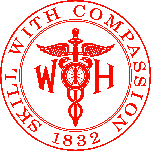 Name of individualIndividual's role in activityName of commercial interest/Nature of relationshipChristopher J. Rapuano, MDCourse Director, FacultyConsulting Fee-Bio-Tissue|Consulting Fee-Dompé |Consulting Fee-Glaukos Corporation|Consulting Fee-Kala Pharmaceuticals|Consulting Fee-Oyster Point Pharmaceuticals|Consulting Fee-Sun Pharmaceutical Industries|Consulting Fee-TearLab|Honoraria-Dompé  - 10/05/2021Adam Altman, MDFacultyNothing to disclose - 10/22/2021Winston D. Chamberlain, MD, PhDFacultyMembership on Advisory Committees or Review Panels, Board Membership, etc.-Oyster Point Pharmaceuticals|Membership on Advisory Committees or Review Panels, Board Membership, etc.-Leo Pharma|Membership on Advisory Committees or Review Panels, Board Membership, etc.-Aslan Pharmceuticals|Advisor-Regeneron|Independent Contractor (included contracted research)-Kowa|Membership on Advisory Committees or Review Panels, Board Membership, etc.-Noveome|Paid consultant-Trefoil Therapeutics - 09/26/2021Clark Chang, MDFacultyMembership on Advisory Committees or Review Panels, Board Membership, etc.-Allergan|Speakers Bureau-Dompé |Membership on Advisory Committees or Review Panels, Board Membership, etc.-Eyenovia|Employment-Glaukos Corporation|Speakers Bureau-OCULUS Surgical, Inc.|Membership on Advisory Committees or Review Panels, Board Membership, etc.-Visus Therapeutics - 09/27/2021Elliot G Cherkas, BSFacultyNothing to disclose - 10/22/2021Jessica B. Ciralsky, MDFacultyConsulting Fee-Novartis-Relationship_has_ended|Consulting Fee-Johnson & Johnson-Relationship_has_ended|Consulting Fee-Novartis-Relationship_has_ended - 10/01/2021Brenton D. Finklea, MDFacultyNothing to disclose - 10/01/2021Sadeer B. Hannush, MDFacultyNothing to disclose - 10/06/2021Aditya Kanesa-thasan, MDFacultyNothing to disclose - 09/29/2021Peter Laibson, MDFacultyNothing to disclose - 09/28/2021Hannah J Levin, BSFacultyNothing to disclose - 10/22/2021Parveen K. Nagra, MDFacultyNothing to disclose - 09/29/2021Glenn J Oh, BSFacultyNothing to disclose - 10/22/2021Ravi Patel, MD, MBAFacultySpeakers Bureau-Allergan - 10/08/2021Irving M. Raber, MDFacultyNothing to disclose - 09/28/2021Mitchell P. Weikert, MDFacultyConsulting Fee-Alcon|Consulting Fee-Avellino Labs, Inc.|Consulting Fee-Carl Zeiss - 09/24/2021Brandon D. Ayres, MDFaculty, PlannerConsulting Fee-Alcon|Consulting Fee-Allergan|Consulting Fee-Bausch + Lomb|Consulting Fee-Sun Pharmaceutical Industries|Consulting Fee-Novartis|Consulting Fee-Carl Zeiss|Consulting Fee-Omeros|Consulting Fee-Dompé  - 10/01/2021Kristin M. Hammersmith, MDFaculty, PlannerNothing to disclose - 10/01/2021Beeran Meghpara, MDFaculty, PlannerConsulting Fee-EyeVance Pharmaceuticals|Consulting Fee-Sun Pharmaceutical Industries|Consulting Fee-Kala Pharmaceuticals|Consulting Fee-OCULUS Surgical, Inc.|Consulting Fee-Allergan|Consulting Fee-Sight Sciences|Consulting Fee-CorneaGen|Consulting Fee-Dompé |Consulting Fee-Ocular Therapeutix - 09/30/2021Zeba A. Syed, MDFaculty, PlannerSpeakers Bureau-Bio-Tissue|Grant or research support-Dompé  - 09/27/2021Ralph C. Eagle Jr., MDOther Planning Committee MemberStock Shareholder-Merck - 08/16/2021